Здоровье - главное богатство человека!Здоровье - это состояние полного физического, психического и социального благополучия, а не только отсутствие болезней или физических дефектов.Здоровый образ жизни помогает нам выполнять наши цели и задачи, успешно реализовывать свои планы, справляться с трудностями, а если придется, то и с колоссальными перегрузками. Крепкое здоровье, поддерживаемое и укрепляемое самим человеком, позволит ему прожить долгую и полную радостей жизнь. Наши советы в определенной мере подойдут каждому сознательному человеку, решившему стать на тропу оздоровления и привести свою жизнь в порядок. Здоровье — бесценное богатство каждого человека в отдельности, и всего общества в целом. При встречах и расставаниях с близкими нам людьми мы всегда желаем им хорошего здоровья, потому что это — главное условие полноценной и счастливой жизни. В нашей стране от ОРВИ и сезонного вируса страдает более 30 миллионов человек ежегодно. Причиной этому является то, что более чем у 80% населения слабый иммунитет. Чтобы иммунная система работала, как часы, ее надо поддерживать ежедневно, а не только в период эпидемий гриппа! Как же зарядить свой иммунитет? Ответ прост — вести здоровый образ жизни.г. п. Приобьеул. Крымская, 12А Понедельник-пятница:10.00-18.00Обед: 14.00-15.00Воскресенье 10.00-17.00Без перерыва на обедВыходной: субботаСоставитель: библиограф Третьякова Л. В.МКУ «Приобская библиотекасемейного чтения»МО городское поселение Приобье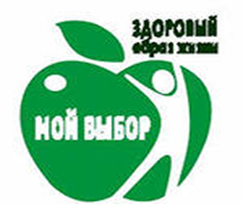 информационный буклетПомимо правильного питания, приведем ещё несколько прекрасных способов зарядить свой иммунитет, быть здоровым и жить здорово!1. Занимайтесь спортом.Физическая нагрузка улучшает общее состояние организма и работу лимфатической системы, выводящей токсины из организма. Ежедневная утренняя зарядка — обязательный минимум физической нагрузки на день. Необходимо сделать её такой же привычкой, как умывание по утрам. 2. Больше витаминов Каждому из нас нужен витамин D, который содержится в лососе, яйцах и молоке.  Исследования показали, что многие люди получают недостаточное количество витамина C. Так же для укрепления иммунитета очень важен цинк- он имеет антивирусное и антитоксическое действие. Получить его можно из морепродуктов, из неочищенного зерна и пивных дрожжей. Кроме того, пейте томатный сок- он содержит большое количество витамина А.3. Закаляйтесь!Вашим помощником в ведении здорового образа жизни может стать закаливание организма. К нему лучше всего приступить с детского возраста. Самый простой способ закаливания — воздушные ванны. Огромное значение в процессе закаливания играют и водные процедуры — укрепляя нервную систему, благоприятно влияя на сердце и сосуды, нормализуя артериальное давление и обмен веществ. 4.Употребляйте белокИз белка строятся защитные факторы иммунитета — антитела (иммуноглобулины). Если вы будете употреблять в пищу мало мяса, рыбы, яиц, молочных блюд, орехов, то они просто не смогут образовываться.5.Веселитесь!Согласно исследованиям, люди, имеющие положительный эмоциональный стиль — счастливы, невозмутимы и полны энтузиазма, а также менее подвержены простудам. Веселье и здоровый образ жизни неотделимы друг от друга.6. СпитеКрепкий сон — один из лучших способов оставаться здоровым. Люди, которые спят по 7 — 8 часов, однозначно поступают правильно. А вот больше 8 часов спать не рекомендуется.   Хороший ночной сон укрепляет иммунную систему. Дело в том, что во время ночного сна уровень мелатонина увеличивается, что и улучшает работу иммунной системы.7. Дары природыПриродными средствами, укрепляющими иммунитет, являются: эхинацея, женьшень и лимонник. Принимать травяные отвары стоит как с лечебной целью, так и для профилактики8. Пробиотики Полезно употреблять продукты, повышающие количество полезных бактерий в организме. Они называются пробиотическими, в их список входит репчатый лук и лук-порей, чеснок, артишоки и бананы.Хотите быть здоровыми — ведите здоровый образ жизни. Ваш новый девиз: нет лежанию на диване, больше физических упражнений и свежего воздуха! Стресс — основной враг иммунитета, гоните от себя всякие переживания и меньше нервничайте. Постарайтесь получить как можно больше положительных эмоций и позаботьтесь о правильном питании.  